ACTUALIDAD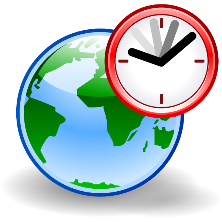 Unidad 6 (p. 53) trata de la salud. Como introducción ¿Quieres leer las medidas que siguen y intentar de comprender lo esencial ?Medidas para la prevención del coronavirusEvitar el contacto cercano con personas enfermas.Evitar tocarse los ojos, la nariz y la boca.Quedarse en casa si está enfermo.Cubrirse la nariz y la boca con un pañuelo desechable al toser o estornudar y luego tirarlo a la basura.Limpiar y desinfectar los objetos y las superficies que se tocan frecuentemente, usando un producto común de limpieza de uso doméstico en rociador o toallita.Lavarse las manos frecuentemente con agua y jabón por al menos 20 segundos, especialmente después de ir al baño, antes de comer, y después de sonarse la nariz, toser o estornudar. Si no se cuenta con agua ni jabón, usar un desinfectante de manos que contenga al menos un 60 % de alcohol.Evitar salir de casa si no es estrictamente necesario.Mantener la máxima distancia en el contacto con personas.No viajar en transporte público.Cancelar los viajes innecesarios.En caso de padecer fiebre, tos o dificultad para respirar y no tratarse de una situación de gravedad, evitar acudir a los centros médicos y, en su lugar, llamar por teléfono a los servicios sanitarios.Periódicos- actualidad- prensa internacional                                       17.03.2020¿Comprendes los títulos ?¿Reconoces un nuevo tiempo verbal ?  Subraya en los títulos y textosEl futuro se forma así : Verbos regulares= infinitivo + ………………………………………………………………………….(busca en un libro de gramática)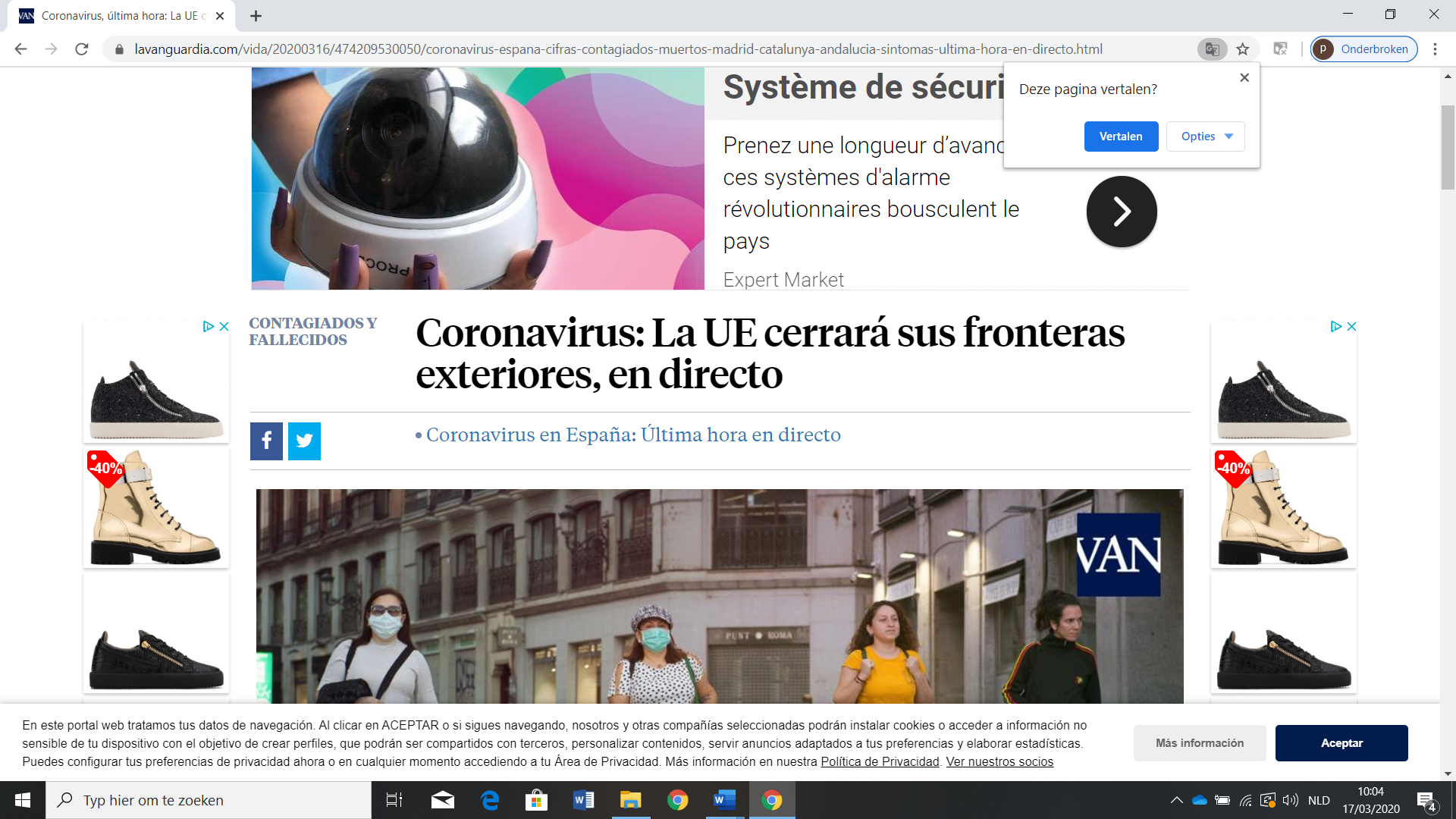 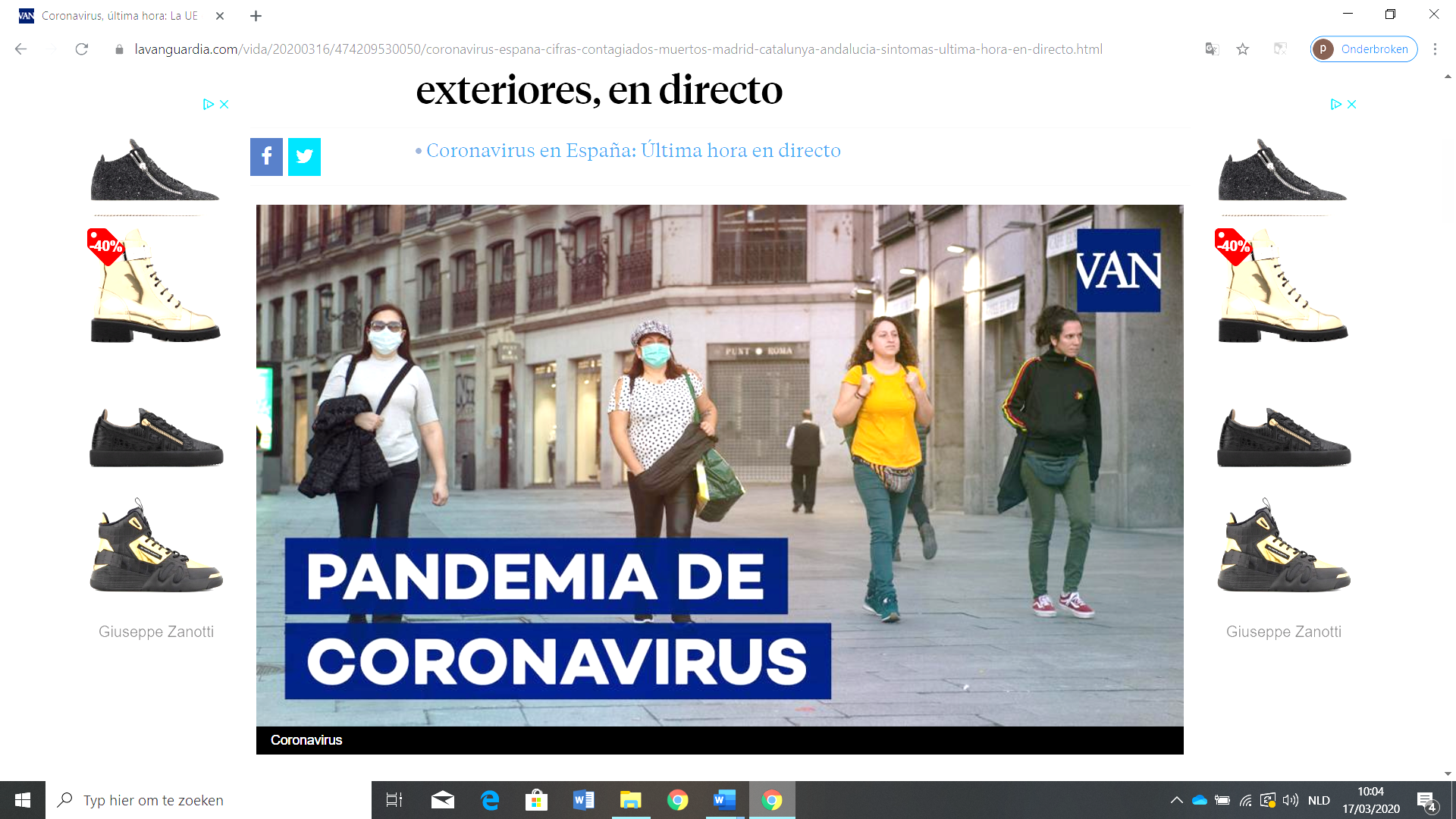 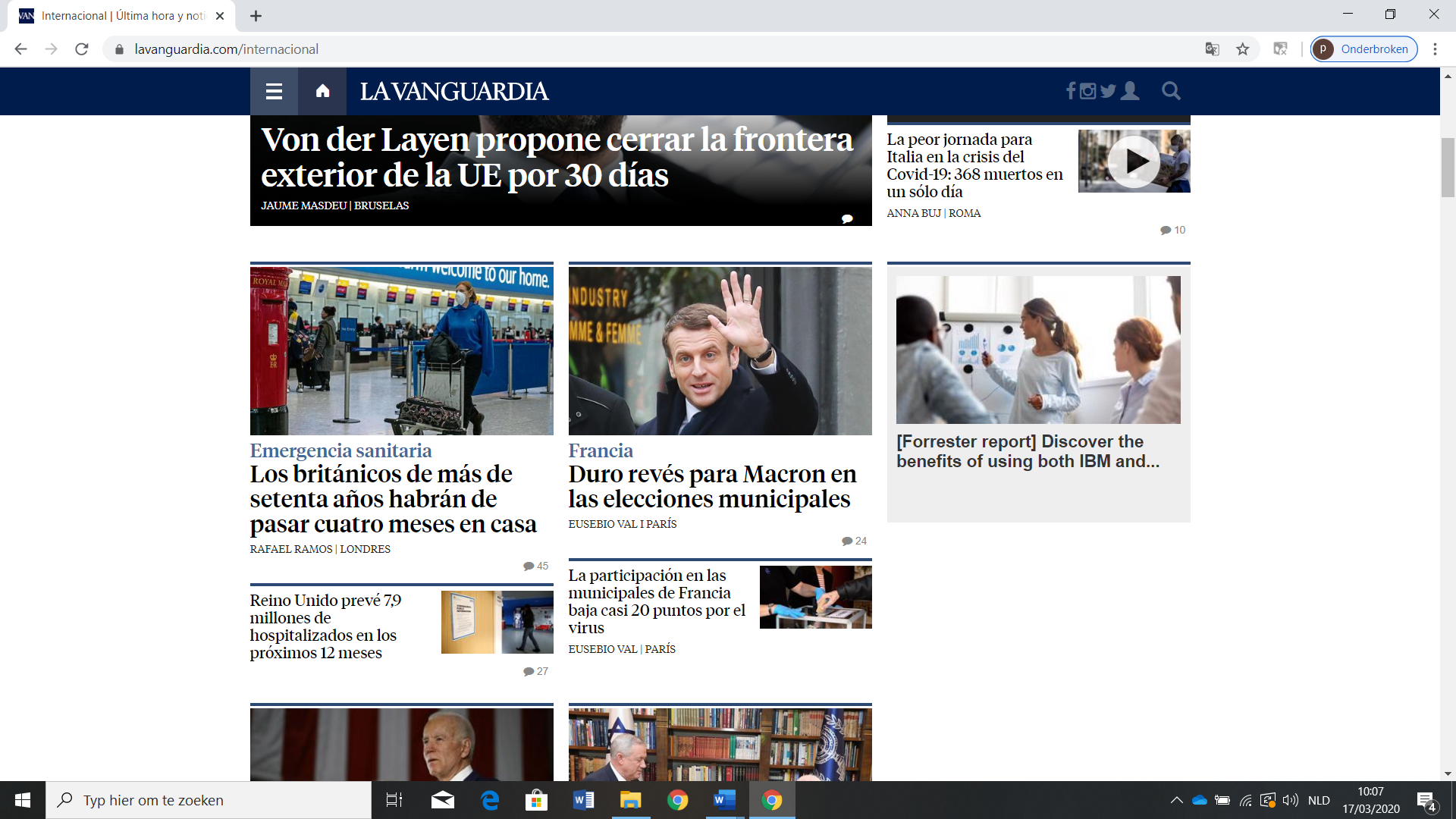 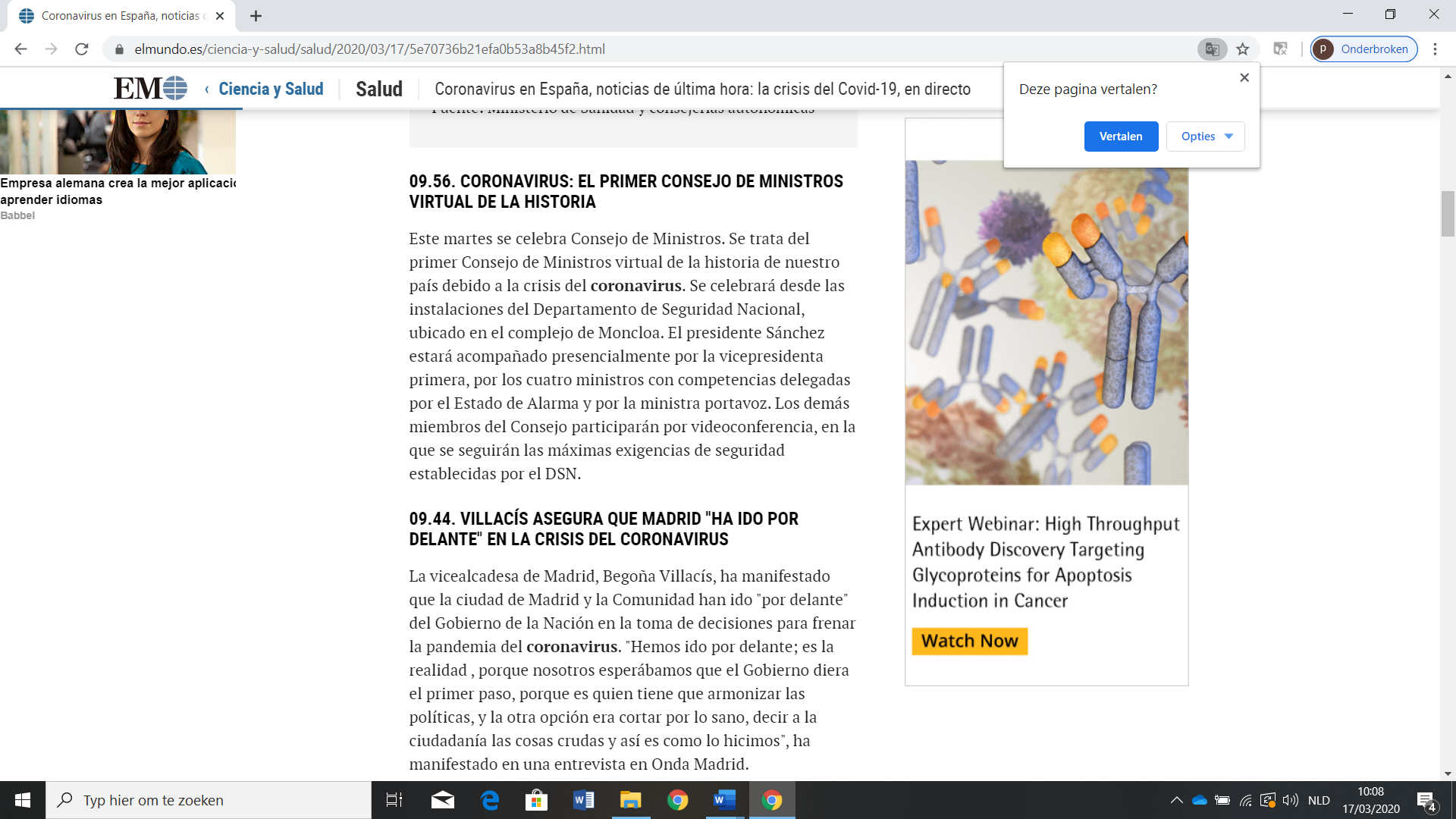 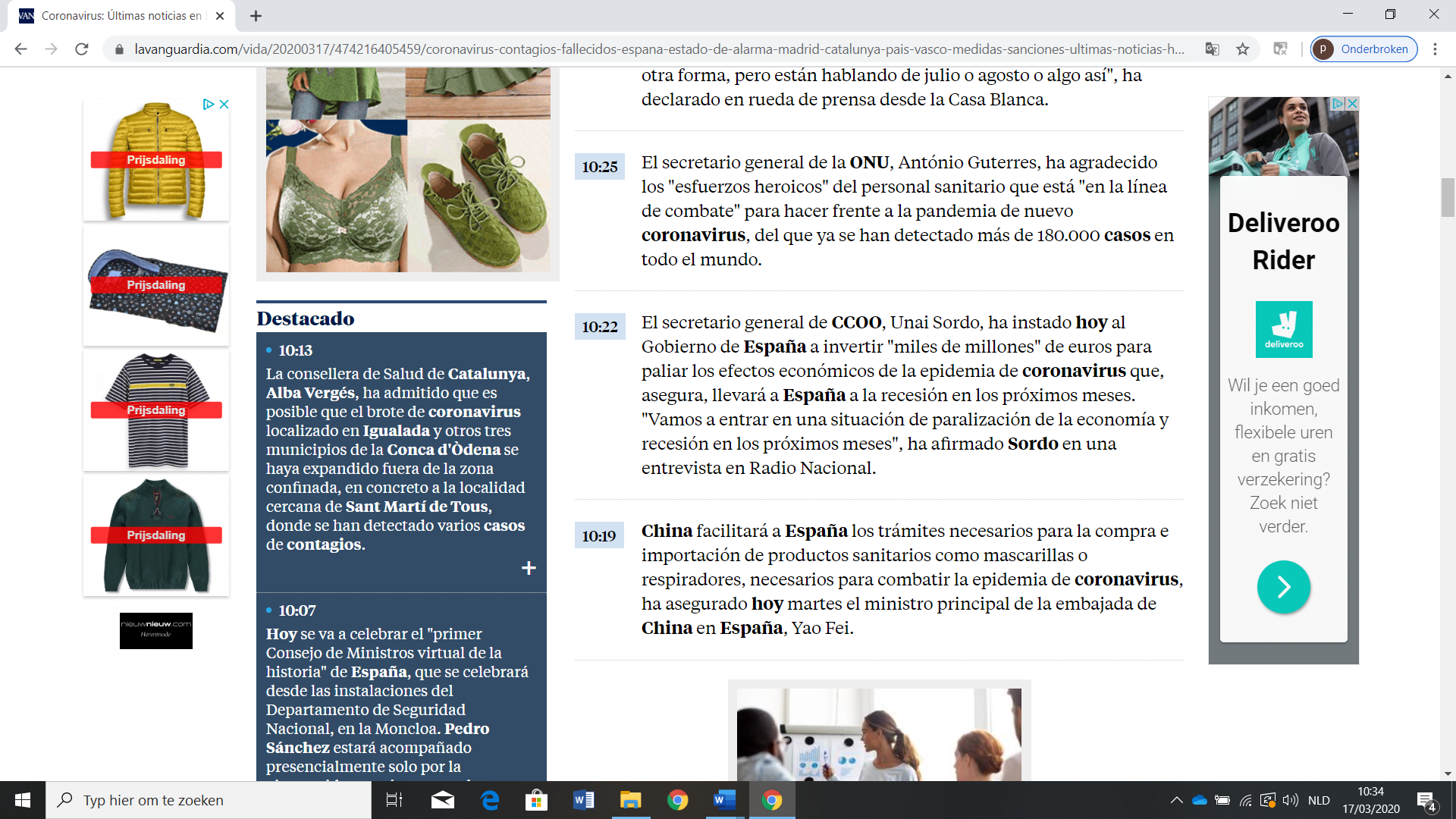 